                                                                                                                                                                                                        О Т К Р Ы Т О Е    А К Ц И О Н Е Р Н О Е     О Б Щ Е С Т В О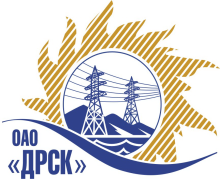 ПРОТОКОЛрассмотрения заявокПРЕДМЕТ ЗАКУПКИ:Открытый запрос предложений на право заключения Договора на поставку:  «Дуговые защиты» для филиалов ОАО «ДРСК» «ХЭС», «ЭС ЕАО» (закупка № 535 раздела 2.2.2). Плановая стоимость: 670 000 рублей без  учета НДС.ПРИСУТСТВОВАЛИ: постоянно действующая Закупочная комиссия 2-го уровня.ВОПРОСЫ, ВЫНОСИМЫЕ НА РАССМОТРЕНИЕ ЗАКУПОЧНОЙ КОМИССИИ: 1. О признании предложений соответствующими условиям закупки2.  О предварительной ранжировке предложений4. О проведении переторжкиВОПРОС 1 «О признании предложений соответствующими условиям закупки»РАССМАТРИВАЕМЫЕ ДОКУМЕНТЫ:Протокол процедуры вскрытия конвертов с заявками участников.Сводное заключение экспертов Моториной О.А. и  Смирных А.Ю.Предложения участников.ОТМЕТИЛИ:1. Предложения ЗАО "СЭА", ООО "БЭСМ" , ООО "ПРОМИС" признаются удовлетворяющим по существу условиям закупки. Предлагается принять данные предложения к дальнейшему рассмотрению.ВОПРОС 2 «О предварительной ранжировке  предложений»РАССМАТРИВАЕМЫЕ ДОКУМЕНТЫ:Протокол процедуры вскрытия конвертов с заявками участников.Сводное заключение экспертов Моториной О.А. и  Смирных А.Ю.Предложение участника.ОТМЕТИЛИ:В соответствии с требованиями и условиями, предусмотренными извещением о закупке и Закупочной документацией, предлагается предварительно ранжировать предложения следующим образом: ВОПРОС 3 «О проведении переторжки»ОТМЕТИЛИ:Учитывая результаты экспертизы предложений Участников закупки, Закупочная комиссия полагает целесообразным проведение переторжки.РЕШИЛИ:1. Признать предложения ЗАО "СЭА", ООО "БЭСМ" , ООО "ПРОМИС" соответствующими условиям закупки.2.  Утвердить предварительную ранжировку предложений:1 место: ЗАО "СЭА"2 место: ООО "БЭСМ"3 место: ООО "ПРОМИС"4. Провести переторжку.Пригласить к участию в переторжке следующих участников: ЗАО "СЭА", ООО "БЭСМ" , ООО "ПРОМИС"  Определить форму переторжки: очно-заочная.Назначить переторжку на 09.04.2013 в 16:00 час. (благовещенского времени).Место проведения переторжки: Электронная торговая площадка www.b2b-energo.ru. Техническому секретарю Закупочной комиссии уведомить участников, приглашенных к участию в переторжке о принятом комиссией решении.ДАЛЬНЕВОСТОЧНАЯ РАСПРЕДЕЛИТЕЛЬНАЯ СЕТЕВАЯ КОМПАНИЯУл.Шевченко, 28,   г.Благовещенск,  675000,     РоссияТел: (4162) 397-359; Тел/факс (4162) 397-200, 397-436Телетайп    154147 «МАРС»;         E-mail: doc@drsk.ruОКПО 78900638,    ОГРН  1052800111308,   ИНН/КПП  2801108200/280150001№ 224-ТПиР               город  Благовещенск04.04.2013г.Место в предварительной ранжировкеНаименование и адрес участникаЦена заявки и иные существенные условия1 местоЗАО "СЭА"Цена: 666 752,37 руб. (Цена без НДС) Существенные условия. Срок поставки: до 30.04.2013г. Условия оплаты: до 31.08.2013г. Гарантийный срок: 2 года с момента отгрузки .  Действие оферты до 30.06.2013г.2 местоООО "БЭСМ"Цена: 765 024,00 руб. (Цена без НДС) Существенные условия. Срок завершения поставки: июнь 2013г.(при изготовлении продукции в конце июня 2013г.-поставка в течение июля 2013г.) Условия оплаты: в течение 30 календарных дней с момента поставки продукции на склад покупателя. Гарантийный срок: в соответствии с гарантийным сроком изготовителя (2 года с момента изготовления).  Действие оферты до 30.05.2013г.3 местоООО "ПРОМИС"Цена: 767 813,56 руб. (Цена без НДС)Существенные условия. Срок поставки: не позднее 30.06.2013г., при условии  заключения договора до 01.05.2013г. Условия оплаты: : в течение 30 дней с момента поставки продукции на склад грузополучателя. Гарантийный срок: в соответствии с гарантийным сроком изготовителя .  Действие оферты до 30.06.2013г.Ответственный секретарь________________________О.А.Моторина